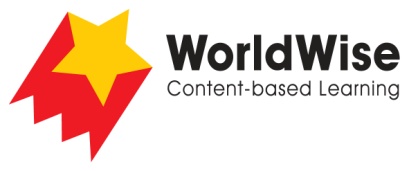 Levels Q–S – Investigations							How Animals Communicate Part 3 – Record and analyse data
Find a way of recording your information that will allow you to see any patterns 
in the data.Once completed, make sure you save this file.AnimalMessageHow the message 
is communicated